Page 280. Exercice 41. Que faut-il choisir ? 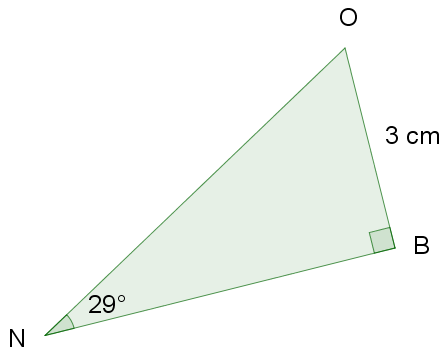 BO = 3 cm ; ; rectangle en Ba. Quelle relation trigonométrique dois-tu utiliser pour calculer BN ?b. Calcule l'arrondi au dixième de cette longueur.